Д. Д. Уметбаева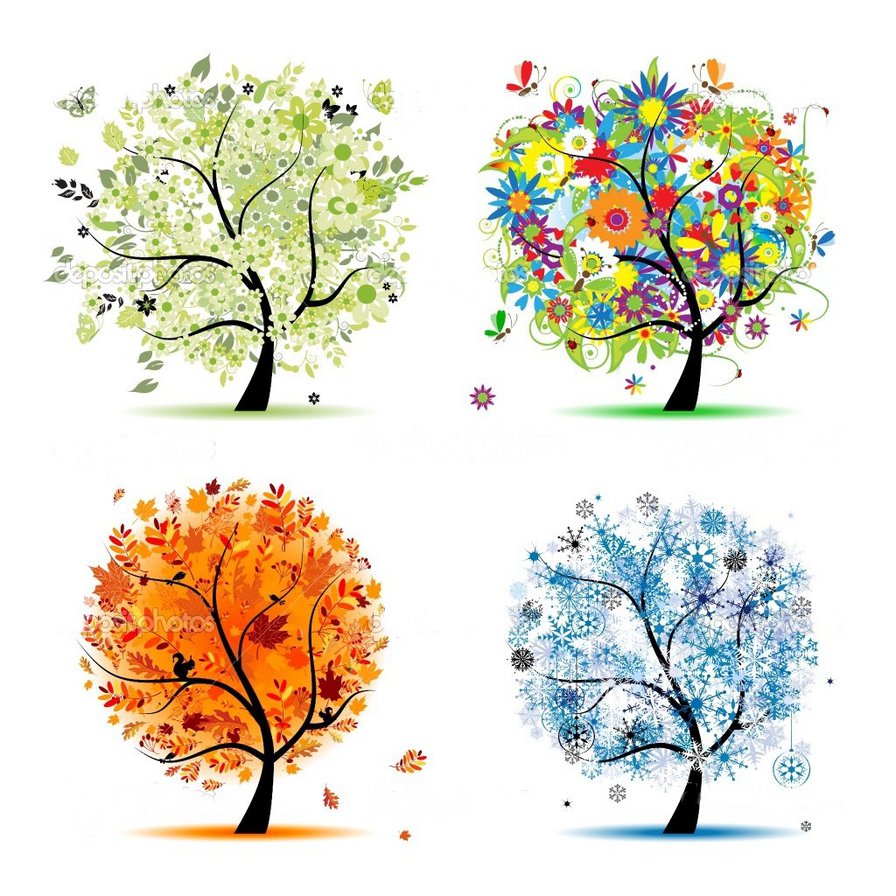 СборникКалендарь погодыв пословицах и поговорках русского народаСтерлитамак, 2022Баленко Д. Д. Календарь погоды в пословицах и поговорках русского народа: Сборник / Д.Д. Баленко, под ред. Е.В. Долговой. – Стерлитамак: Государственное автономное профессиональное образовательное учреждение Стерлитамакский многопрофильный профессиональный колледж. – 2017. – __с.Предлагаемый читателю сборник русских пословиц и поговорок – настоящий кладезь народной мудрости. Люди, создавшие их, не знали грамоты. Передавались пословицы, поговорки и народные приметы из уст в уста, так как другого способа сохранить свои наблюдения и жизненный опыт в народе просто не было. Сборник предназначен для широкого круга читателей.СодержаниеПредисловие Содержание Зимние приметыПословицы о зимеПоговорки о зимеВесенние приметы Пословицы о веснеПоговорки о веснеЛетние приметыПословицы о летеПоговорки о летеОсенние приметы Пословицы об осениПоговорки об осениСписок литературы ПредисловиеМного замечательных пословиц и поговорок создал великий русский народ. На протяжении веков они передавались из поколения в поколение, сохраняя свою выразительность и художественную силу. Они вобрали в себя наблюдения многих поколений людей за окружающим миром природы.В мудрых и образных изречениях народ правдиво отразил свой многовековой опыт, взгляды на природу, труд, общество, запечатлел в них обычаи и нравы, чаяния и надежды.Трудно сказать, с каких времен среди народа начали ходить пословицы – устные краткие изречения на самые разные темы. Неизвестно и время возникновения первых поговорок – метких речений, которые способны в разговоре выразительно и точно охарактеризовать что-либо без помощи утомительных и сложных пояснений, приметы – народное поверья и знание об окружающем мире и природных явлениях, изложенные в кратком виде. Неоспоримо одно: и пословицы, поговорки и приметы возникли в отдаленной древности и с той поры сопутствуют народу на всем протяжении его истории. Особые свойства сделали пословицы и поговорки столь стойкими и необходимыми в быту и речи.Пословица не просто изречение. Она выражает мнение народа. На протяжении веков они отстаивались, отшлифовывались, оттачивались, переосмысливались народом и становились тем «крылатым словом», которое придает остроту и выразительность нашему языку. Великий русский писатель Н. А. Добролюбов говорил, что «народные пословицы и поговорки служат отражением народного ума, характера, верований, воззрений на природу».Эта книга собрала сравнительно небольшую часть пословиц и поговорок о временах года, а также народные приметы, которые отражают многовековые наблюдения народа за окружающим миром.Народная мудрость, выраженная в пословицах и поговорках, искусство ёмкого слова, проницательность и меткость жизненных характеристик и природных явлений, образный язык – всё это говорит о творческом гении народа-языкотворца и мастера-художника.Дарья Уметбаева
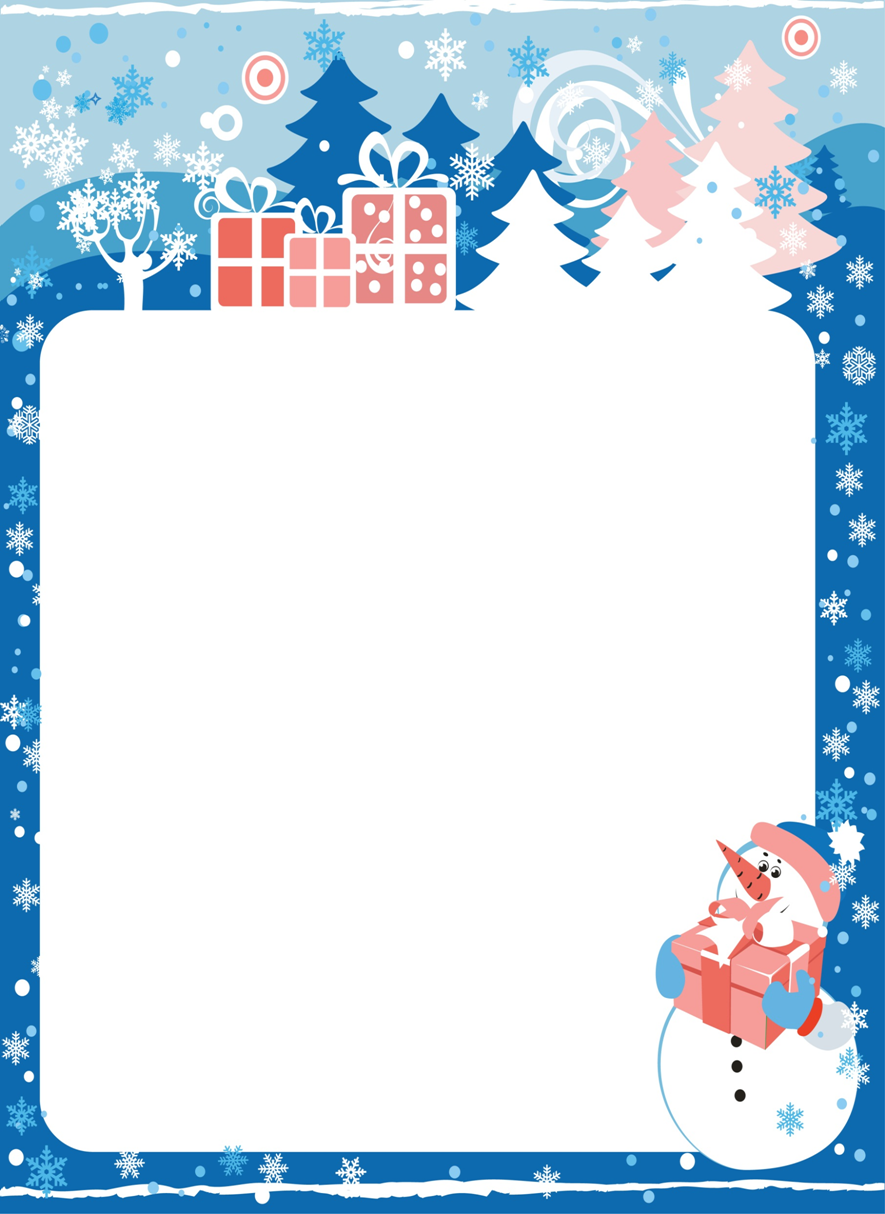 ЗИМНИЕ ПРИМЕТЫбураны зимой – к дождливой весне и солнечному лету; выпадение снега до опадания всех листьев предвещает лютую зиму; выпадение легкого и сухого снега обещает сухую погоду летом; в какой день зимы пройдет буран, в соответствующий день лета будет дождь. дым из трубы столбом – к холодам;если зимой много снега, то летом много хлеба; если зимою вьюги – летом ненастье;если зима морозная – лето жаркое; если зима снежная – лето дождливое; если зимой лес шумит – к оттепели; если сильный мороз и малый снег – к хорошему лету;если снегу надует – хлеба прибудет, вода разольется сена наберется;если синица к избе, то зима на двор; если в первые дни зимы шел сильный снегопад, то лето начнется с проливных дождей; если листья падают на влажную землю, то зима будет теплой; если месяц образуется горизонтально – будет тепло, вертикально – к морозам;если дым из труб дома идет столбом, то ждите похолодания; если на Васильев день тепло и нет снега – к холодному лету (Васильев день – 14 января);если на Крещение ясная и холодная погода – к засушливому лету, пасмурная и снежная – к хорошему лету; если на Татьянин день  снегопад – летом дождик част (Татьяна Крещенская – 25 января); зима без снегу – лето без хлеба; если на Васильев день тепло и нет снега – к холодному лету (Васильев день – 14 января);если на Крещение ясная и холодная погода – к засушливому лету, пасмурная и снежная – к хорошему лету; если на Татьянин день  снегопад – летом дождик част (Татьяна Крещенская – 25 января); зимняя гроза – к сильным морозам, молния – предвестник бури; зима без снегу – лето без хлеба; когда днем стоит трескучий мороз, а к вечеру потеплело, то будет;когда вокруг солнца туманный круг – это к метеликошка мордочку прячет – на холод; когда снег ложится на землю крупными хлопьями, ожидайте ненастную, мокрую погоду;комары в ноябре — быть мягкой зиме;коли зимой иней – летом роса, зимой вьюги –летом ненастье.красноватый оттенок у луны означает, что на следующий день ветер принесет теплую погоду и выпадет снег; острые, ярко светящиеся рога луны предвещают дожди, а крутые – морозы; первый снег выпадает за 40 дней до наступления зимы; после большого урожая – строгая зима; продолжительная стужа Зимние вьюги – к ненастной погоде летом;сухая и холодная зима предвещает сухое и жаркое лето, а теплая зима – холодное лето; теплые дни января недобром отзываются; теплая зима – к холодному лету;теплый октябрь предсказывает морозную зиму;тучу, то будет буран; ясное небо – морозная холодная зима – к теплой весне, а теплая зима – к холодному лету;тучу, то будет буран; ясное небо – морозная холодная зима – к теплой весне, а теплая зима – к холодному лету; хорошее цветение – хорошая завяз; чем крепче зима, тем скорее весна;шум леса в тихий погожий день – к дождю; яркие, блестящие звезды обещают морозы; какова погода первого числа, таков и весь февраль (Макарьев день – 1 февраля).с покрова зима начинается, с Матрёны (7 ноября) устанавливается: с зимних Матрён зима встаёт на ноги, налетает мороз;сырое лето и теплая осень – к долгой зиме;снегирь поет зимой на снег, вьюгу и слякоть;ПОГОВОРКИ О ЗИМЕбез шубы и валенок и зима без конца; будет зима – будет и лето; в одну ночь зима не встанет; лето как лето, а зимой трудно; в зимний холод всякий молод;два друга – мороз да вьюга; декабрь – стужайло на всю зиму землю студит; декабрь глаз снегами тешит, да ухо рвет;декабрь год кончает, зиму начинает;декабрь и замостит, и загвоздит, и саням ход даст; заковал мороз реки, но не навеки;застала зима в летнем платье; зима не за горами; зима – не лето, в шубу одета; зима – хранительница полей; зима без мороза не бывает; зима без трех подзимков не живет; зима лето пугает, а все равно тает; зима лето строит; зима лодыря морозит; зиме и лету перемены нету; зиме и лету союзу нету;зимний ветер морозу помощник – пуще холодит;зимний денек – воробьиный скок; зимой без шубы не стыдно, а холодно; зимой всяк рад тулупу до пят; зимой льдом не дорожат;зимой солнце светит, да не греет; зимой солнце сквозь слезы улыбается; зиме и лету союзу нету; зима тепла не носит; зимой без шубы не стыдно, да холодно, а в шубе и без хлеба тепло, да голодно; зима без снега, значит лето без хлеба; зимой солнце сквозь слёзы улыбается;зима без трёх подзимков не становится; зима спросит, что летом припасено; как зима не злится, а весне покорится;как февраль не злись, а на весну брови не хмурь; лето бежит вприпрыжку, зима бредёт, понурив головулето собирает, а зима поедает; месяц январь – зимы государь;метель зиме за обычай; мороз и железо рвет, и на лету птицу бьет; мороз невелик, да стоять не велит; мороз не велик, да стоять не велит; новый год – к весне поворот; не то снег, что метет, а то, что сверху идет; нет зимы, которая бы не кончалась;пришла зимушка-зима: шуба на стужу, деньги – на нужду;пришла зима – не отвертишься; семь лет зима по лету, а семь лет лето по зиме; снег на земле, что навоз для урожая; снег холодный, а от мороза укрывает; такой мороз, что звезды пляшут; трещи мороз, не трещи, а минули водокрещи; у зимы брюхо велико;узок путь зимою, а жидок – весною;умножил бог лето мухами, а зиму – морозами;ушёл февраль-недотрога – семена ближе к порогу;у февраля два друга – метель да вьюга;февраль – месяц лютый: спрашивает, как обутый; февраль богат снегом, апрель – водою; февраль силен метелью, а март – капелью; февраль строит мосты, а март их ломает; февраль три часа дня прибавит; февраль зиму выдувает, а март ломает;февраль одной рукой гладит нос, а другой – по нему щёлкает. февраль и теплом приласкает, и морозом отдубасит.хороший снежок урожай сбережёт;чёрная земля умирает под снежным покровом;чем больше снега, тем больше хлеба; что летом уродится, зимой пригодится;что летом урожается, все зимой сгожается; чужие края зиму не пошлешь; январь – году начало, зиме середина; январь – батюшка год начинает, зиму венчает; Январю-батюшке – морозы, февралю – метели;январь год начинает, а декабрь кончает;январь – весне дедушка;январь тулуп до пят надевает, хитрые узоры на окнах расписывает.ПОСЛОВИЦЫ О ЗИМЕбереги нос в большой мороз;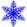 в зимний холод всякий молод;декабрь – шапка зимы;декабрь глаз снегами тешит, да ухо морозом рвет;заковал мороз реки, да не на веки;зимний денек – воробьиный скок;как зима не злится, а весна покорится;мороз не велик, да стоять не велит;мороз и железо рвет, и на лету птицу убивает;месяц январь – зиме государь;спасибо, мороз, что снегу нанес;снегом да паром, так не будешь старым;февраль три часа дня прибавляет;февраль и медведю в берлоге бок нагреет;февраль богат снегом, апрель – водой;февраль силен метелью, а март – капелью;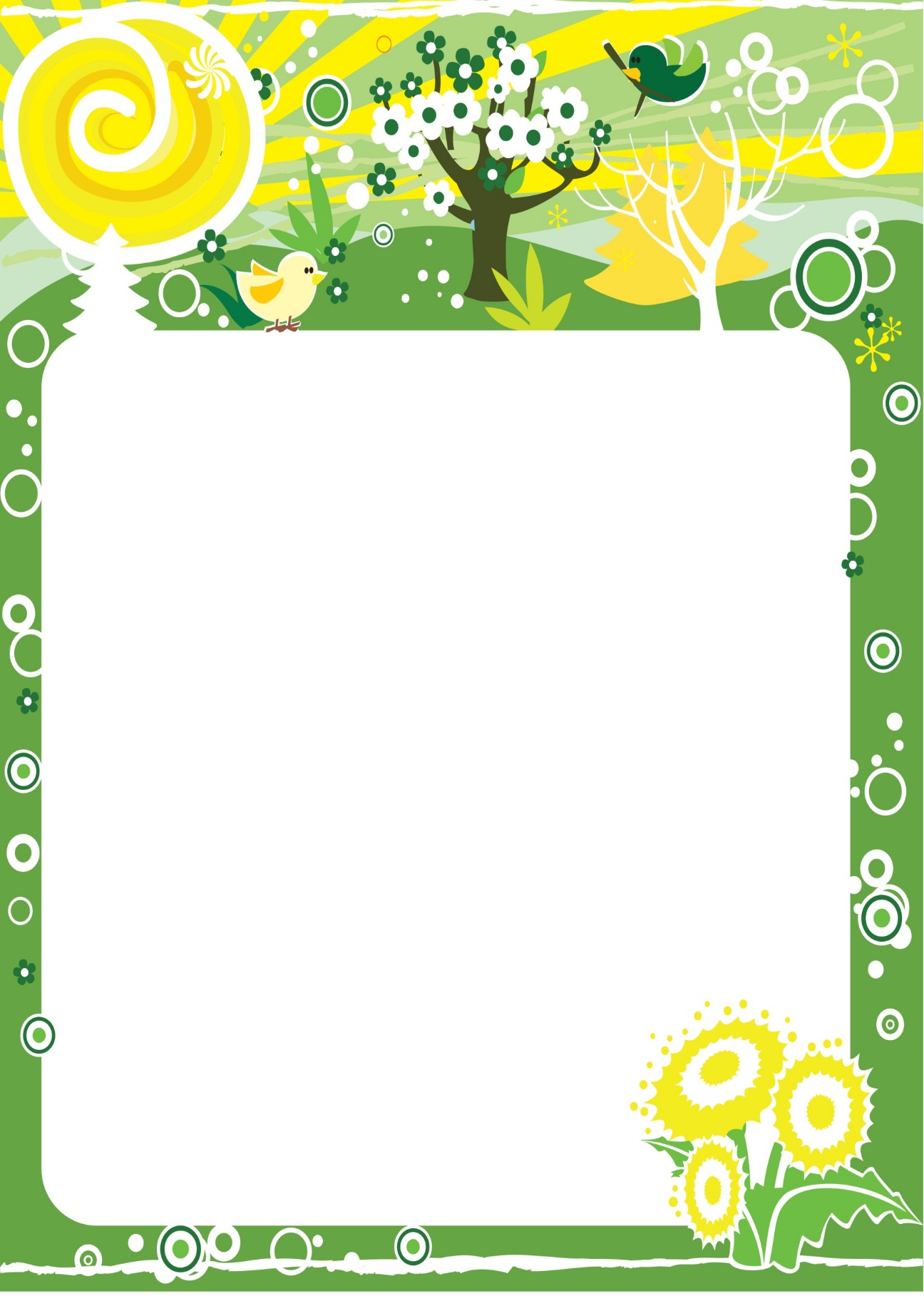 ВЕСЕННИЕ ПРИМЕТЫбольшая роса на Иова – к урожаю огурцов; в апреле ясные ночи кончаются заморозками;гром ранней весной - перед холодом;длинные сосульки - к долгой весне;если апрель с водою, то май с травою;если май холодный – год хлебородный;если вода с гор потекла – весну принесла; если весной много воды – летом много травы; если дуб перед ясенем лист пустит – к сухому лету;если увидел грача – весну встречай;если ранней весной сверкает молния, а грома не слышно - лето будет сухое;если кукушка кукует на сухом дереве – ждите морозов; если пойдет дождь, вырастет много грибов;если в марте видно дятла, то весна поздней будет;если облака плывут высоко – к хорошей погоде;если вокруг луны видно кольцо – к ветряной погоде;если на Тимофея в полдень видно солнце, то весна будет ранняя (Тимофей полузимник – 4 февраля); если на Конона вёдро, то града летом не будет (Конон огородник – 18 марта); если на Конона вёдро, то града летом не будет (Конон огородник – 18 марта); на Василия тёплого солнце в кругах – к урожаю (Василий солнечник – 4 апреля);журавль прилетел – скоро лёд сойдёт;какова погода 8 апреля, такова будет и 8 октября и наоборот (Гавриил, Василий – 8 апреля);когда ранней весной сверкает молния, а грома не слышно – будет сухое лето;когда прилетели дрозды, то морозов уже не будет;когда птицы гнезда вьют на солнечной стороне – будет холодное лето;когда перелётные птицы летят большими стаями – то это к дружной весне;когда птицы гнезда вьют на солнечной стороне – будет холодное лето;когда перелётные птицы летят большими стаями – то это к дружной весне;купаются воробьи ранней весной – к теплу;ласточка вылетает – тёплый день обещает;ласточка низко летает – дождь обещает; летит много паутин - лето будет жарким;март сухой, апрель сырой, май холодный – год хлебородный;март холодный – год хлебородный;март с водой, апрель с травой, а май с цветами;первый гром гулкий – к ядреным хлебам;птицы вьют гнезда на солнечной стороне - к холодному лету;первый гром гремит при южном ветре – то и весна будет тёплой, при западном – дождливая, при северном – холодная, при восточном – тёплая и сухая; ранняя весна – большое половодье;ранняя весна – большое половодье;ранняя весна – признак того, что летом будет много непогожих дней;тёплая и звёздная ночь – к урожаю, а ясный восход солнца – вёдренное лето теплый ветер на Якова – к урожаю (Яков – 13 мая); у человеческого жилья много синиц, значит, весна будет холодной;увидел скворца – знай: весна у порога;хорошее цветение – хорошая завязь; черемуха расцвела – холода позвала; ПОГОВОРКИ О ВЕСНЕапрель – месяц большой воды; апрель – откроет дверь, май – сколько хочешь гуляй; весной сверху печёт, а снизу морозит;весенний дождь растит, осенний гноит; весенний лед толст, да прост; осенний тонок, да цепок; весна – зажги снега, заиграй овражки; весна да осень – на дню погод восемь; весна днем красна; весна и осень на пегой кобыле ездят;весна красна цветами, а осень – пирогами;весна красная, а лето страдное; весна отмыкает ключи и воды; весной – ведро воды, ложка грязи; весной что рекой прольет – капли не видать; весною день упустишь – годом не вернешь; весною оглобля за одну ночь обрастает;весною сверху печет, а снизу морозит; весною сутки мочит, а час сушит;весна – пробуждение ото сна; март – солнцу рад, в марте день с ночью меряется, равняется; в марте мороз скрипуч, да не жгуч; в марте-апреле зима спереди и сзади; в поле свез навоз – с поля хлеба воз; в апреле земля преет;грач на горе – весна на дворе;дождь в мае хлеба поднимает; зима весну пугает, да сама тает; зима весну пугает, да сама тает;и в марте мороз на нос садится;иногда и март морозом хвалится;красна весна, да голодна; май обманет, в лес уйдет; май холодный – не будешь голодный;майская трава и голодного кормит;март с водой, апрель с травой, а май с цветами; март сухой, да мокрый май, будет каша и каравай; марток – надевай двое порток;матушка весна всем красна; мартовский снежок – нележок;март хлопотун – с гор потоки; месяц май – пой да гуляй; осенью – ложка воды, ведро грязи; пришла весна, так уж не до сна;сегодня не тает, а завтра кто знает; солнышко с апрельской горки в лето катится;солнышко с апрельской горки в лето катится;у марта одна нога в валенке, другая – в сапоге, в левой руке метель, в правой – дождь, за плечами – мороз, под полой – туман;ПОСЛОВИЦЫ О ВЕСНЕапрель с водой – май с травой;весна красна цветами, а осень – снопами;весна и осень – на дню погод восемь;в апреле земля преет – спеши пахать и сеять;в мае даже ветер поет;красна весна, да голодна;май – юность года;майский мороз не выдавит слез;на весну надейся, а дрова запасай;первая ласточка еще не весна;ЛЕТНИЕ ПРИМЕТЫ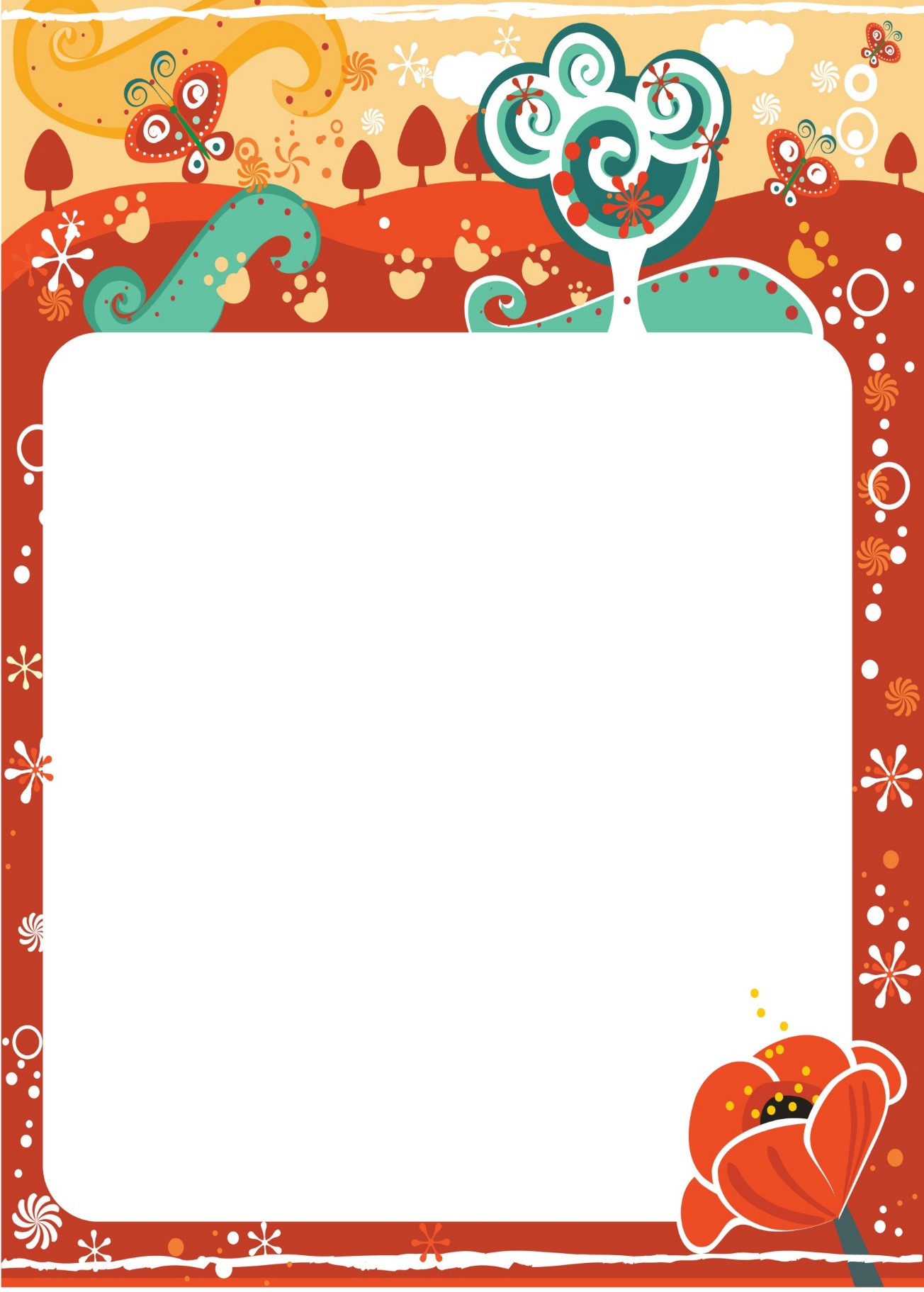 безвременно появляются на деревьях жёлтые листья – к ранней осени; ветряки (ветряные мельницы) скрипят – будет буря; вороны часто кричат – к дождю или буйной погоде;грачи летом пасутся на траве – скоро будет дождь;если летом совсем пауков незаметно – неминуемо будет дождь;если полевые мыши летом натаскивают в свои норы много хлеба, то можно ожидать холодной и продолжительной зимыесли пауков видно много – надо ждать хорошей погоды;если летом ночью не будет росы, днем будет дождь; если при ясной погоде летом отдаленные предметы не ясны, как бы в тумане – будет дождь; еесли воздух над лесом посинеет – будет тепло; если летом петух запел раньше девяти часов вечера – к дождю;если голос звенит – будет ясно;если звон колокола явственно раздается, будет ясно, глухо раздается – дождь; журавель (у колодца) скрипит – к перемене погоды;каково лето – таково и сено; когда муравьи летом наносят большие муравейные кучи, то ожидай ранней и холодной зимы; красное лето – зелёный покос; летний день год кормит;лето дождливое – зима снежная; лето ведренное и ветреное – урожай на просо; лето сухое, жаркое – зима малоснежная, суровая;не моли лета долгого, моли теплого;облака пошли против ветра– к дождю;отщебетали пичужки – лето кончается; первый туман лета – верная грибная примета;появились опёнки – лето кончилось;появление жука – навозника – верная примета хорошей погоды;поздно вечером громко поют сверчки – к хорошей погоде;сильно блестят звёзды летом – к жаре, зимой – к морозу;снег по весне тает на полночь (с северной стороны) от муравьиных куч – лето будет теплое и долгое, а коли на полдень (с южной стороны), то холодное и короткое;соловей всю ночь поет – перед солнечным днём;сырое лето и теплая осень – к долгой зиме;с приближением туч пчёлы не прячутся в ульи и продолжают работу - дождя не будет;туман утром стелется по воде – к хорошей погоде;темнеют – к переменной погоде, ветру и грозе;туманы предвещают плодородие, грозы – обилие, град – градобойное лето;туман, хотя и густой, быстро рассеивается при лучах солнца – хорошая погода надолго установится;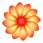 тучи или облака идут быстро – к хорошей погоде;урожайное лето предвещает холодную зиму;хорошее начало месяца сулит холодную вторую его половину: "В рубахах пахать, в шубах сеять" и обещает дождливое лето;частые туманы в марте предвещают дождливое лето;чистый закат солнца - признак устойчивой ясной погоды;шумит дубравушка – к непогодушке;ясный млечный путь летом – к вёдру;ПОГОВОРКИ О ЛЕТЕавгуст – батюшка заботой-работой мужика тешит; август – месяц зрелости, изобилия, уборки урожаев;август – бархатный месяц;  в августе серпы греют, вода холодит;в лесу тень весь день; всякому семени свое время;в июне самая короткая ночь и самый длинный день;в июне заря с зарёй целуются;в июле хоть разденься, а все легче не станет;в июне день не меркнет;в июне заря с зарей сходится;в летнюю пору заря с зарей сходится;в цвету трава – косить пора;где сосна выросла, там она и красна;дважды лета в году не бывает;день летний – год кормит;до Ильи мужик купается, а с Ильи с рекой прощается;до Ильина в сене пуд меду, после Ильина – пуд навозу;до Ильина дни дождь – в закорм, а после Ильина дни – из закорма;дождливое лето хуже осени;если на Константина дождь с градом, то 3 декабря снег с крупой (Константин –3 июня); если на Марию Магдалену гроза – сена будет за глаза (Мария Магдалена – 4 августа, Громовый день)лето собирает, а зима поедает; если первые два дня июня льёт дождь – весь месяц будет сухой (Иван долгий – 1 июня); если гроза – сена будет за глаза;знойный июнь – на рыбалку плюнь;за ветром в поле не угонишься;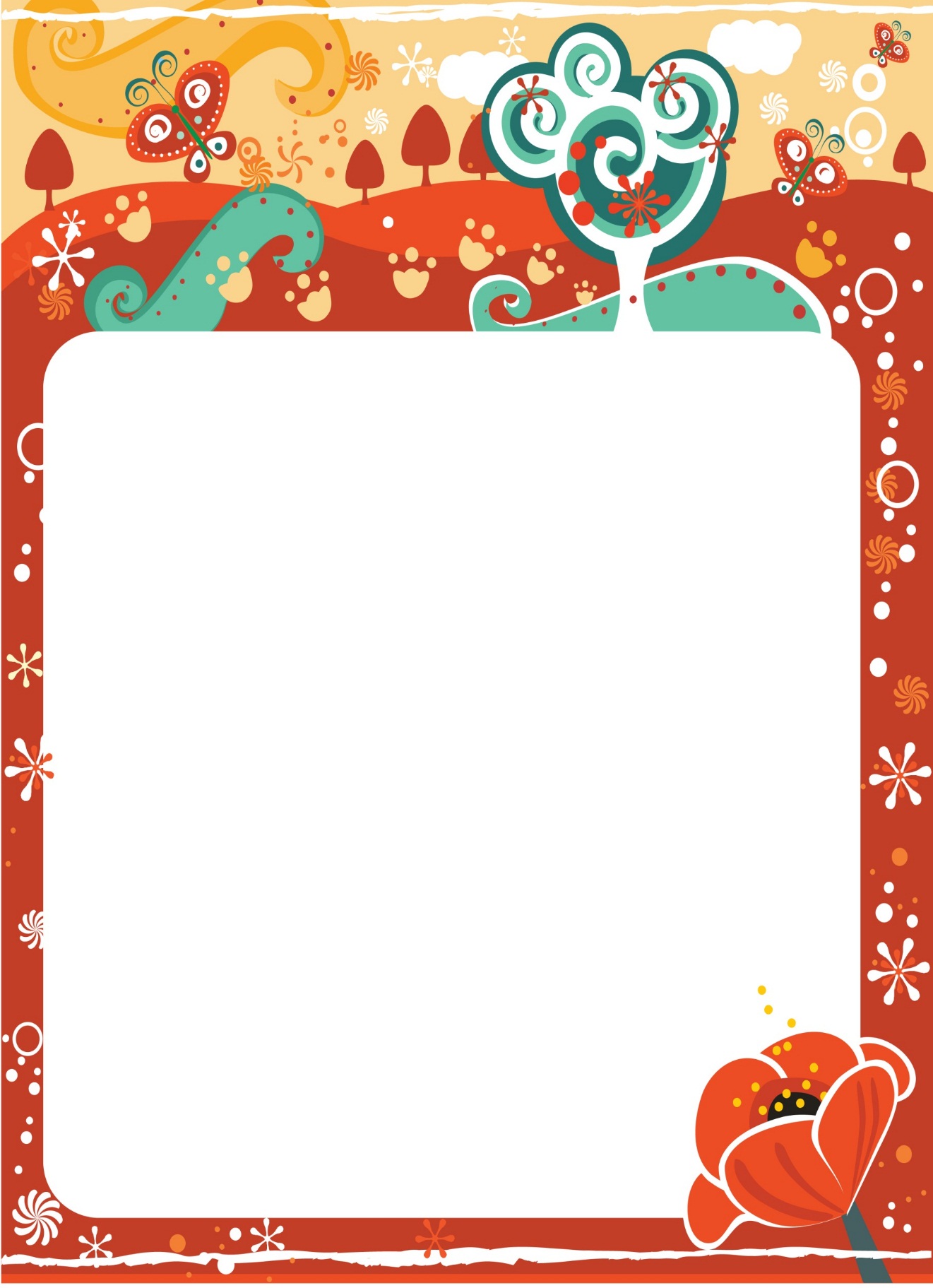 июль – краса лета, середка цвета;июль – макушка лета, декабрь – шапка зимы;июль – триумф ясного лета; июнь – конец пролетья, начало лета;июньские ночи воробьиного носа короче;каково лето, таково и сено;красное лето – зеленый покос;красное лето никому не надокучило;ласточка день начинает, а соловей кончает; лето собирает, а зима поедает ;летний день год кормит;летний день за зимнюю неделю;лето бурное – зима с метелями;лето дождливое – зима снежная, морозная;лето идет вприпрыжку, а зима – вразвалку;лето крестьянину –  отец и мать;лето прошло, а солнце не обожгло;лето работает на зиму, а зима – на лето; лето родит, а не поле;лето сухое, жаркое – зима малоснежная, морозная;летом всякий кустик ночевать пустит;летом грозы – зимой морозы;летом дома сидеть –зимой хлеба не иметь;летом пролежишь, зимой с сумой побежишь;май – радость, а июнь – счастье;май творит хлеба, а июнь – сено;не моли лета долгого, моли лета теплого;не топор кормит мужика, а июльская работа;не тягаться росе с солнцем;от туч, что уже позади, дождя не жди; рожь две недели зеленеет, две недели колосится, две отцветает, две наливает, две подсыхает;роса да туман живут по утрам;рощи да леса – всему миру краса;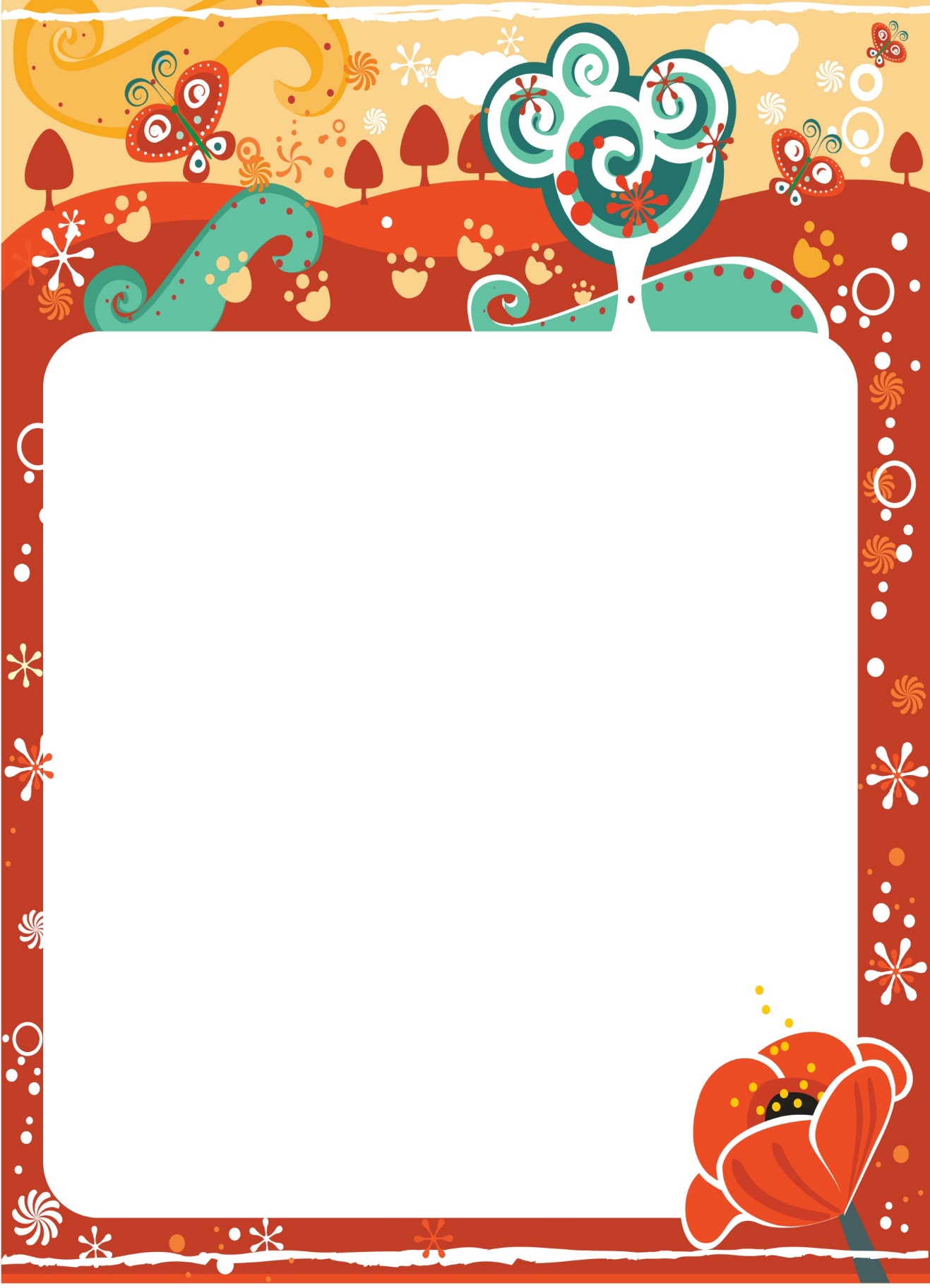 с косой в руках погоды не ждут; солнце летом греет, а зимой морозит;сильные росы на Иванов день – на хороший урожай (Иванов день – 7 июня); тихий день на Никиту – жди хорошего урожая (Никита гусятник – 10 июня); если на Прокла утром сильная роса и туман – к хорошей погоде (Прокл великие росы – 25 июля); сухая погода на Гавриила сулит хорошую осень (Гавриил – 26 июля);солнцеворот вершит поворот;счастливы те поля, на которые летний дождь выпадает в пору;сырое лето и теплая осень – к долгой зиме;тут дождя просят, а он идет, где косят;у каждого дня свои заботы;умножил Бог лето мухами, а зиму морозами;хлебород – к суровой зиме;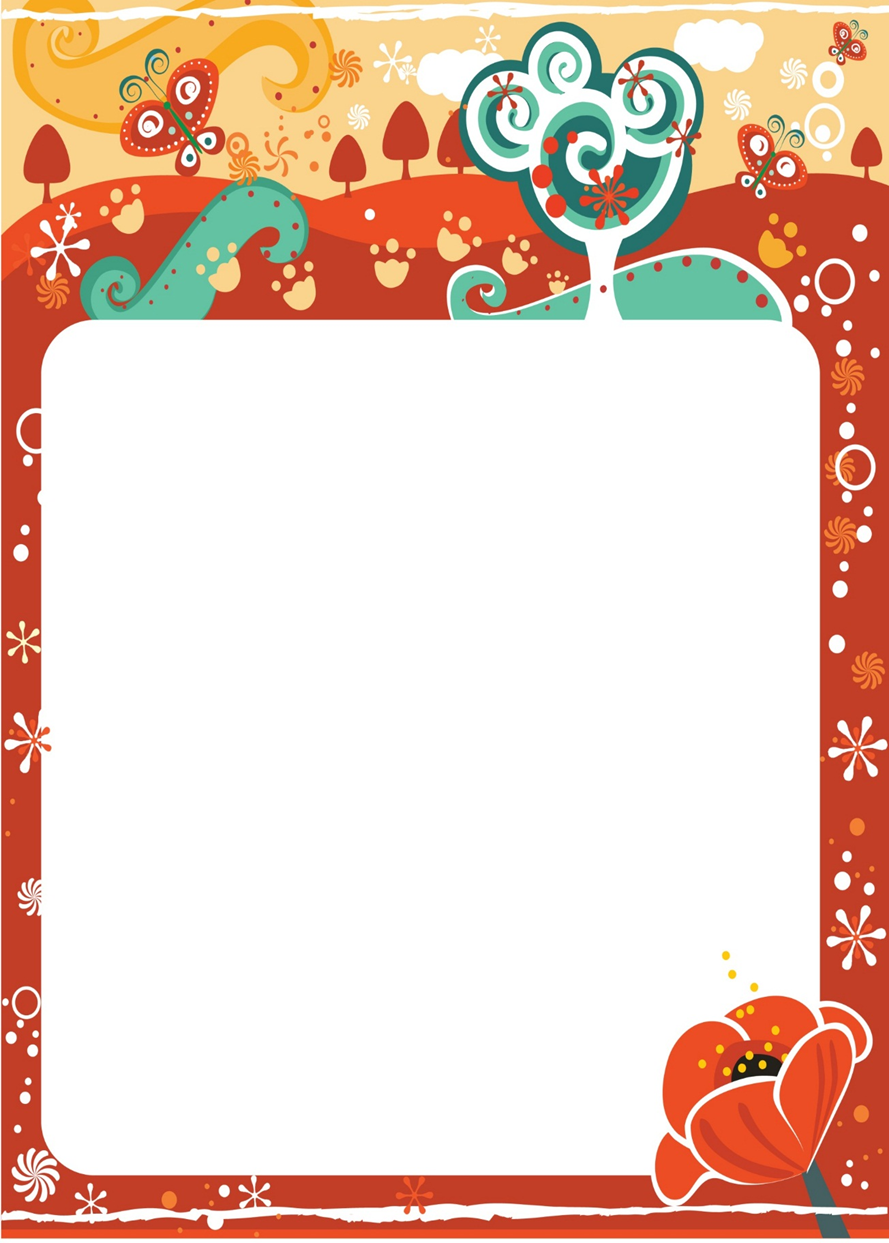 ПОСОВИЦЫ О ЛЕТЕавгуст – разносол, всего вдоволь;в июле во дворе – пусто, а в поле – густо;в июне день не меркнет;в августе солнце греет, да вода холодеет;июль – макушка лета;июль – краса лета, середина цвета;ОСЕННИЕ ПРИМЕТЫ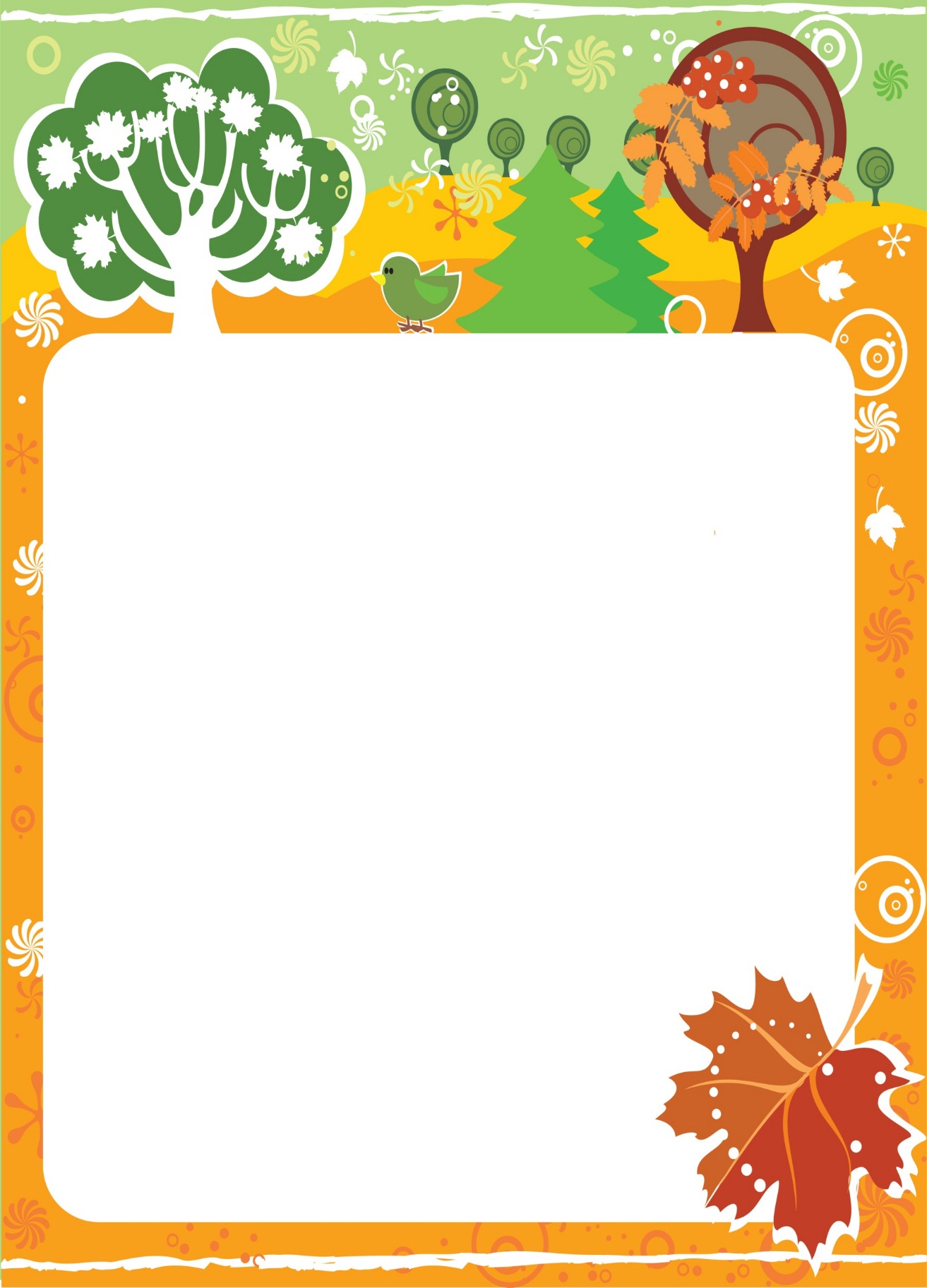 воробьи летают кучами – к сухой и ясной осени;высоко птицы перелетные летят осенью, так снегу много будет, а низко – так малы снега будут;говорят, что в день Казанской Богоматери всегда идёт дождь (Зимняя Казанская – 4 ноября); гроза в августе – к долгой осени;гром в сентябре предвещает теплую осень;гром в сентябре предвещает теплую осень и снежную зиму;если в день Астафия будет ветер с юга – к теплу, с севера – к стуже, с запада – к мокроте, с востока – к вёдру (Астафий – 3 октября); если снег упадёт – зима не скоро настанет (Григорий – 13 октября);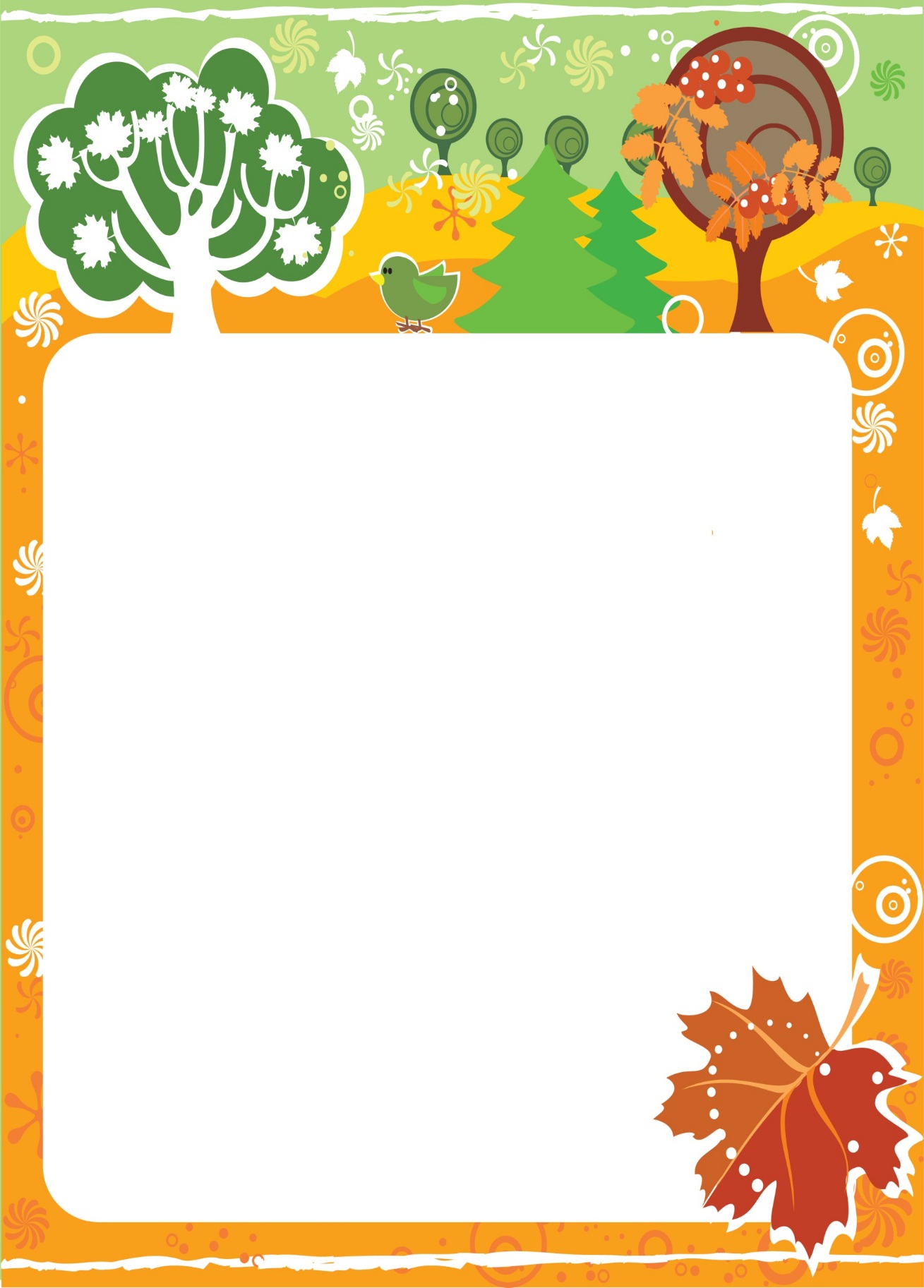 это предсказывает ненастный май (Матрёна зимняя – 22 ноября); если на Фёдора тепло, то зима будет тёплой, если холодно – то зима холодная (Фёдор студень – 24 ноября);если на Фаддея ясно, то ещё четыре недели будет хорошая погода (Фаддей – 3 сентября); если в день Фоки с берёзы лист не опал, снег ляжет поздно (Фока – 5 октября); если в третьей декаде июля листья березы начинают желтеть с верхушки –жди ранней осени и весны. А снизу – следующие осень и весна будут поздними;если гуси гуляют стадами, скворцы не отлетают, то осень будет протяжная и ветреная;если осенью выпадает снег, когда деревья еще не сбросили листву, он скоро растает;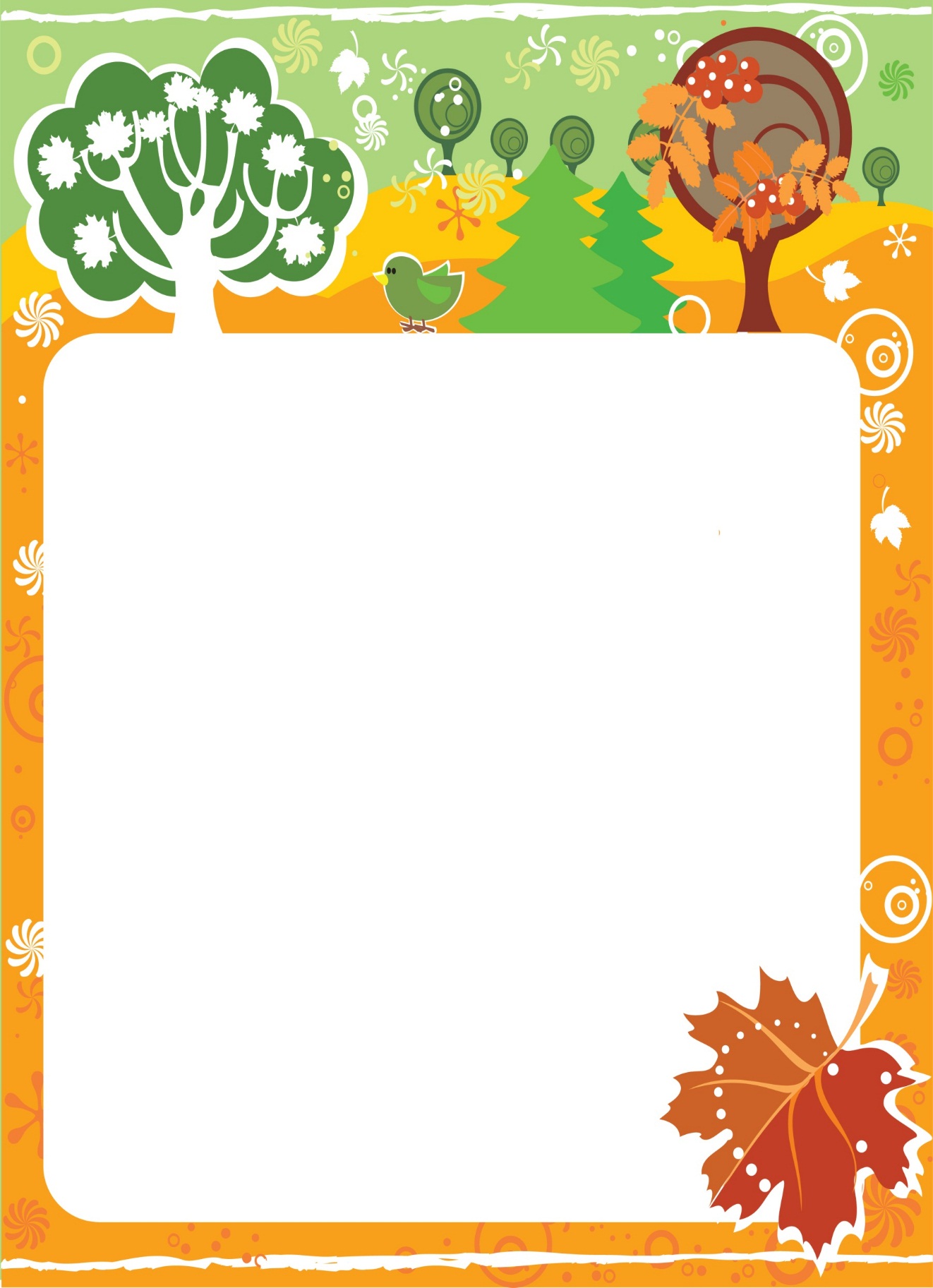 если журавли и гуси летят высоко, не спеша и «разговаривают» – значит, будет стоять хорошая осень;если журавли летят высоко, не спеша, и «разговаривают» – будет стоять хорошая осень;если луга опутаны тенетой, то осень будет протяжная и вёдренная;если осенью листья берез начнут желтеть с верхушки – весна будет ранняя, снизу – поздняя;зайцы долго не белеют – осень будет протяжная и ведренная;ива рано инеем покрылась – к долгой зиме;как рябины много – так дождливая осень, мало рябины – значит, осень сухая будет;коли в Дмитриев день холод и снег, весна поздняя и холодная, а если тепло – зима и весна тёплые (Дмитриев день – 8 ноября); каково лето, такова и осень;куры начинают линять рано осенью – к теплой зиме;летом на деревьях появляются желтые листья – осень будет ранняя;листья у березы начинают желтеть с верхушки – ждите ранней, а если снизу – поздней зимы; у зайцев шерсть побелела – зима близко; луга опутаны тенётой, скворцы не торопятся отлетать, гуси гуляют стадами – встречай осень протяжную и ведренную;много паутины на бабье лето – к ясной осени и холодной зиме;много рябины в лесу – дождливая осень;облака редкие – будет ясно и холодно; оставляют их открытыми – к теплой зиме;поздний расцвет рябины – к поздней осени;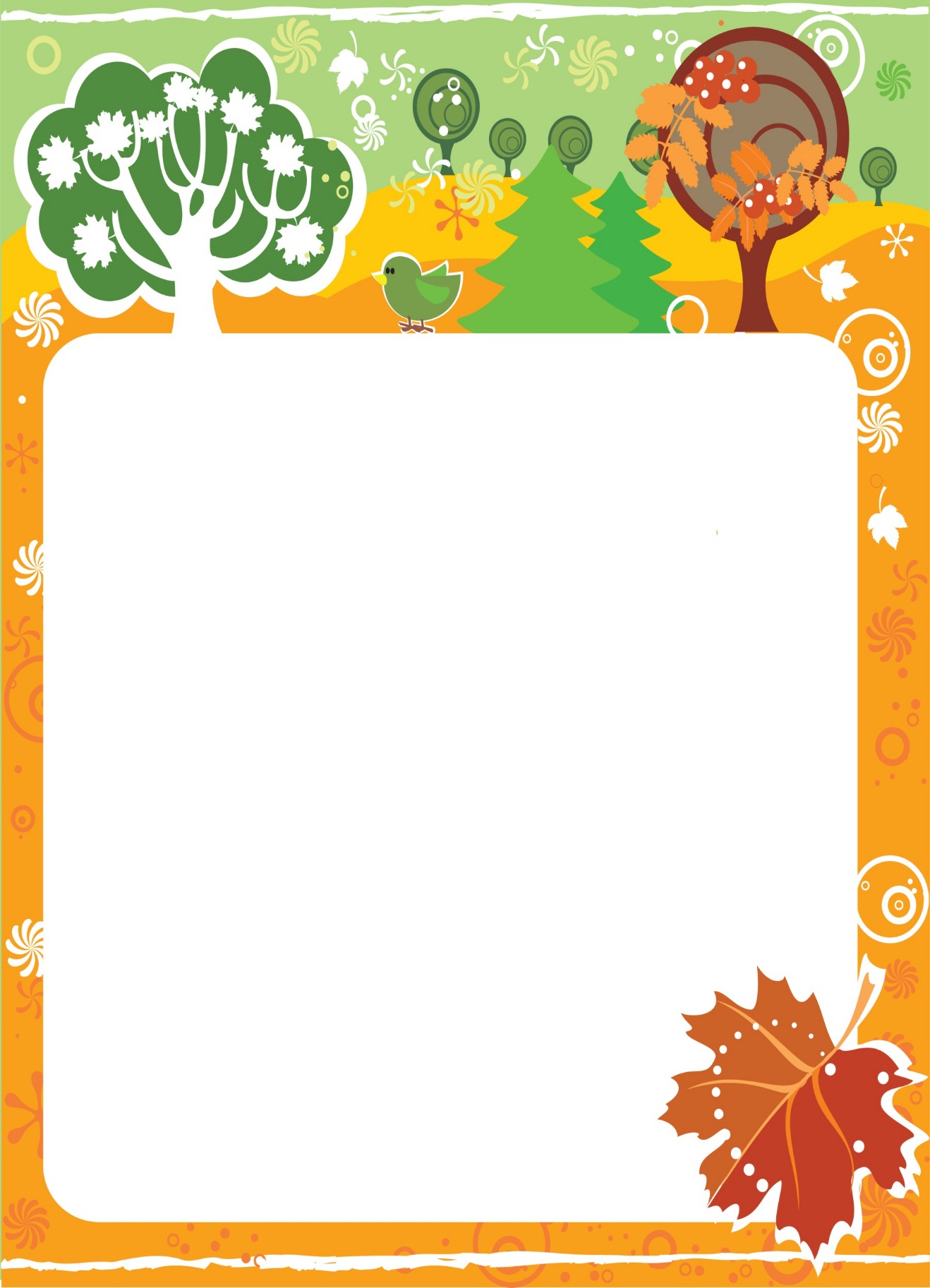 паутина расстилается по растениям – к теплу и ясной осени;позднее цветение рябины–к долгой и теплой осени;пока лист с вишен не опал, сколько б снегу ни выпало, оттепель его сгонит;появление комаров поздней осенью – к мягкой зиме;пчелы осенью плотнее соты воском залепляют – на холодную зиму;после заката появляется большое белое облако – сильное ненастье придет на несколько недель;пожелтели листья на березе – подступают морозы;пока с вишни не опадут листья – снег не выпадет, и морозы не грянут;ранняя роса летом, а осенью иней – к ведру;ранним утром небо чистое, без облаков – ближайшие дни будут солнечными и сухими;сырое лето и теплая осень – к долгой зиме.ПОГОВОРКИ ОБ ОСЕНИвесна красна цветами, а осень снопами; сентябрю рыболовы рады; весна красна, да голодна, осень дождлива, да сытна; всем бы октябрь взял, да мужику ходу нет; в октябре птицы с родиной прощаются; в ноябре семь погод на дворе: сеет, веет, крушит, мутит, ревёт, льёт и снизу метёт; в осеннее ненастье семь погод на дворе;в осеннее ненастье семь погод на дворе: сеет, веет, крутит, мутит, рвет, сверху льет и снизу метет; в осень и у вороны копна, не только у тетерева;в осень и у кошки пиры;в сентябре огонь и в поле, и в избе; в сентябре одна ягода, и та – горькая рябина;в сентябре синица просит осень в гости; 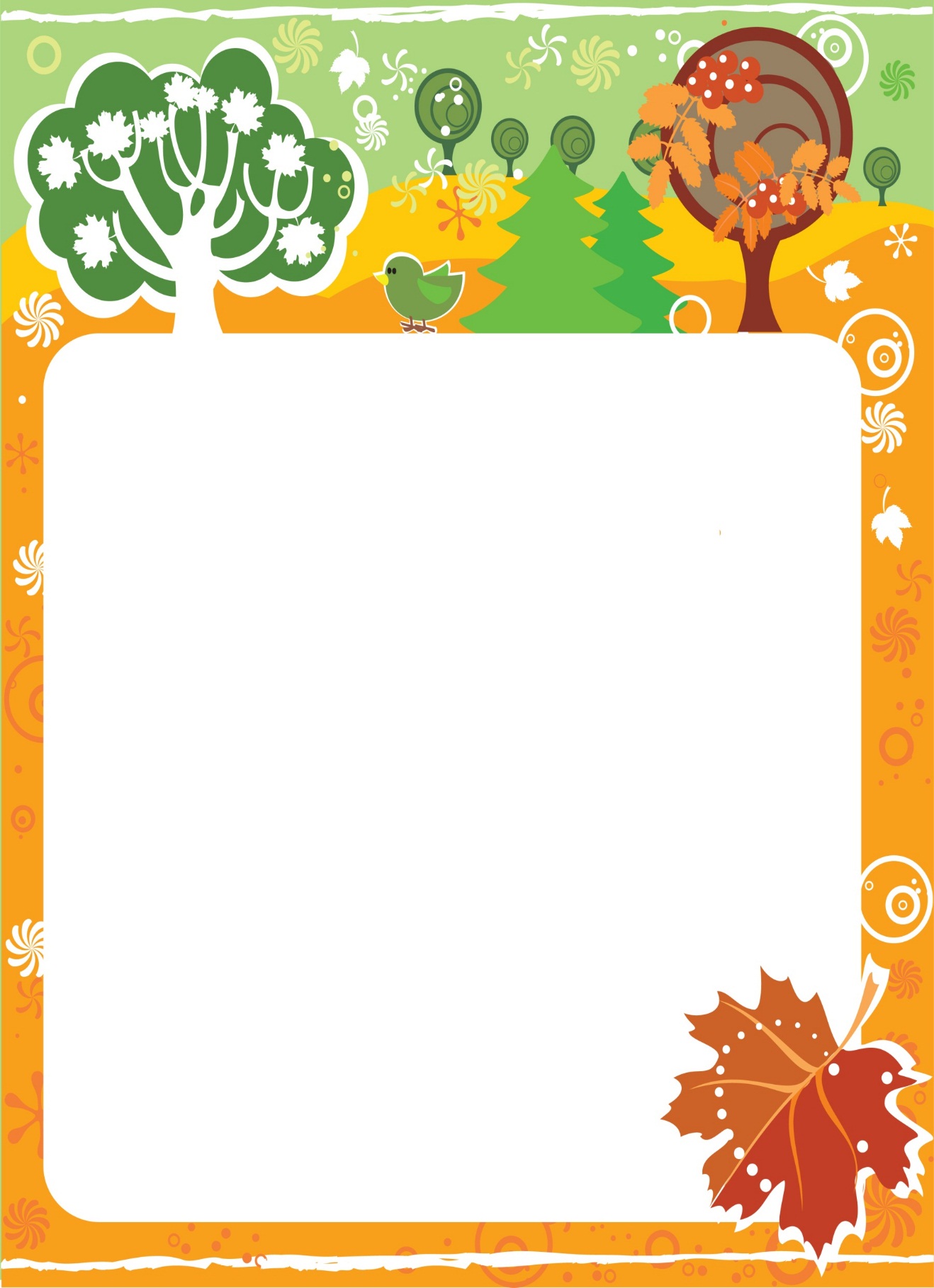 в сентябре шуба за кафтаном тянется; вяжи воз – вой, а поедешь – песни пой; готовые хлеба хороши, а на лето по-старому пашню паши;день прозевал – урожай потерял;держись за землю-матушку – она одна не выдаст; знать осень в октябре по грязи;красна ягодка, да на вкус горька;ноябрь – последний месяц живой воды;ноябрь – сумерки года; ноябрь пригвоздит – декабрь намостит; ноябрьские ночи до снега темны;октябрь – месяц близкой пороши; октябрь ни колеса, ни полоза не любит; октябрьский гром – зима бесснежная; октябрь – грязник – ни колеса, ни полоза не любит; осенний дождь мелко сеется, да долго тянется;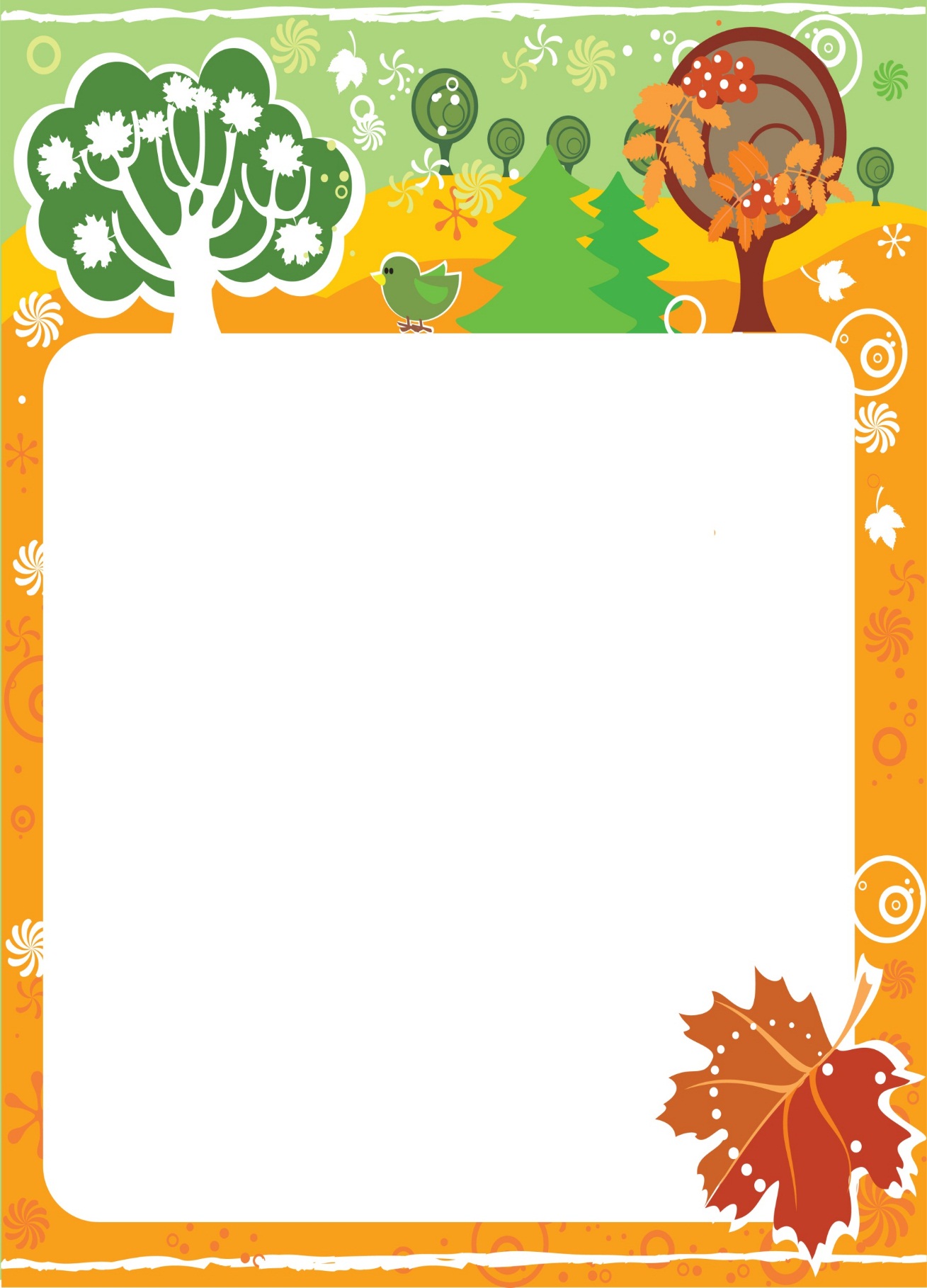 осенняя ночь на двенадцати подводах едет; осень велика, зима долга; осень идет и за собою дождь ведет; осень прикажет, весна свое скажет;осень-то матка: кисель да блины, а весною-то гладко: сиди да гляди;осенью и у воробья пир; осенью молоко спичкой хлебают; осенью серенько утро, так жди красного денькаосень – время собирать урожай; осенью ситцем просеет – хоть ведром черпай; раз макнут, два тряхнут, а потом и в рот понесут;октябрь – месяц близкой пороши;октябрь ни колеса, ни полоза не любит;октябрь плачет холодными слезами;октябрь развезет– ноябрь подберет;октябрьский гром– зима бесснежная;